2024 г.Конкурсное задание разработано экспертным сообществом и утверждено Менеджером компетенции, в котором установлены нижеследующие правила и необходимые требования владения профессиональными навыками для участия в соревнованиях по профессиональному мастерству.Конкурсное задание включает в себя следующие разделы:1. ОСНОВНЫЕ ТРЕБОВАНИЯ КОМПЕТЕНЦИИ	31.1. ОБЩИЕ СВЕДЕНИЯ О ТРЕБОВАНИЯХ КОМПЕТЕНЦИИ	31.2. ПЕРЕЧЕНЬ ПРОФЕССИОНАЛЬНЫХ ЗАДАЧ СПЕЦИАЛИСТА ПО КОМПЕТЕНЦИИ «Работы на токарных универсальных станках»	31.4. СПЕЦИФИКАЦИЯ ОЦЕНКИ КОМПЕТЕНЦИИ	81.5. КОНКУРСНОЕ ЗАДАНИЕ	101.5.1. Разработка/выбор конкурсного задания	101.5.2. Структура модулей конкурсного задания (инвариант/вариатив)	112. СПЕЦИАЛЬНЫЕ ПРАВИЛА КОМПЕТЕНЦИИ	132.1. Личный инструмент конкурсанта	132.2. Материалы, оборудование и инструменты, запрещенные на площадке	143. Приложения	14Приложения к конкурсному заданию	14ИСПОЛЬЗУЕМЫЕ СОКРАЩЕНИЯПример:ТК – требования компетенцииНеобходимо прописать все определения, аббревиатуры, касающиеся конкретной компетенции 1. ОСНОВНЫЕ ТРЕБОВАНИЯ КОМПЕТЕНЦИИ1.1. ОБЩИЕ СВЕДЕНИЯ О ТРЕБОВАНИЯХ КОМПЕТЕНЦИИТребования компетенции (ТК) «Работы на токарных универсальных станках» определяют знания, умения, навыки и трудовые функции, которые лежат в основе наиболее актуальных требований работодателей отрасли. Целью соревнований по компетенции является демонстрация лучших практик и высокого уровня выполнения работы по соответствующей рабочей специальности или профессии. Требования компетенции являются руководством для подготовки конкурентоспособных, высококвалифицированных специалистов / рабочих и участия их в конкурсах профессионального мастерства.В соревнованиях по компетенции проверка знаний, умений, навыков и трудовых функций осуществляется посредством оценки выполнения практической работы. Требования компетенции разделены на четкие разделы с номерами и заголовками, каждому разделу назначен процент относительной важности, сумма которых составляет 100.1.2. ПЕРЕЧЕНЬ ПРОФЕССИОНАЛЬНЫХ ЗАДАЧ СПЕЦИАЛИСТА ПО КОМПЕТЕНЦИИ «Работы на токарных универсальных станках»Перечень видов профессиональной деятельности, умений и знаний и профессиональных трудовых функций специалиста (из ФГОС/ПС/ЕТКС..) и базируется на требованиях современного рынка труда к данному специалистуТаблица №1Перечень профессиональных задач специалиста1.3. ТРЕБОВАНИЯ К СХЕМЕ ОЦЕНКИСумма баллов, присуждаемых по каждому аспекту, должна попадать в диапазон баллов, определенных для каждого раздела компетенции, обозначенных в требованиях и указанных в таблице №2.Таблица №2Матрица пересчета требований компетенции в критерии оценки1.4. СПЕЦИФИКАЦИЯ ОЦЕНКИ КОМПЕТЕНЦИИОценка Конкурсного задания будет основываться на критериях, указанных в таблице №3:Таблица №3Оценка конкурсного задания1.5. КОНКУРСНОЕ ЗАДАНИЕОбщая продолжительность Конкурсного задания: 17 ч.Количество конкурсных дней: 3 дняВне зависимости от количества модулей, КЗ должно включать оценку по каждому из разделов требований компетенции.Оценка знаний участника должна проводиться через практическое выполнение Конкурсного задания. В дополнение могут учитываться требования работодателей для проверки теоретических знаний / оценки квалификации.Участник и сопровождающий Эксперт должны выяснить все организационные и конкурсные вопросы, проверить рабочее место, а также предоставить на проверку Главному эксперту или Техническому эксперту, режущий и мерительный инструмент, входящий в состав «Личного инструмента» до начала соревнования. Если инструмент не дает никаких преимуществ перед другими участниками – он будет одобрен, в противном случае участнику может быть отказано в пользовании этим инструментом Участник и его сопровождающий Эксперт (за 20 минут до начала основного времени выступления) могут совместно, в течении 10 минут, разложить мерительный и режущий инструмент на рабочем месте (конкурсной площадке). Участник знакомится с Конкурсным Заданием за 10 минут до начала основного времени выступления. Во время ознакомления Участнику разрешается делать пометки на чертежах. Если у Участника возникнут вопросы, он может обратиться к Главному эксперту за разъяснениями.1.5.1. Разработка/выбор конкурсного задания Конкурсное задание состоит из 6 модулей, включает обязательную к выполнению часть (инвариант) – 4 модуля, и вариативную часть - 2 модуля. Общее количество баллов конкурсного задания составляет 100.Обязательная к выполнению часть (инвариант) выполняется всеми регионами без исключения на всех уровнях чемпионатов.Количество модулей из вариативной части, выбирается регионом самостоятельно в зависимости от материальных возможностей площадки соревнований и потребностей работодателей региона в соответствующих специалистах. В случае если ни один из модулей вариативной части не подходит под запрос работодателя конкретного региона, то вариативный (е) модуль (и) формируется регионом самостоятельно под запрос работодателя. При этом, время на выполнение модуля (ей) и количество баллов в критериях оценки по аспектам не меняются.Таблица №4Матрица конкурсного заданияИнструкция по заполнению матрицы конкурсного задания (Приложение № 1)1.5.2. Структура модулей конкурсного задания (инвариант/вариатив)Модуль А.  Работа с чертежом, изготовление детали из материала Сталь 45. (инвариант).Время на выполнение модуля: 3 часа.Задание: Участнику выдается чертеж детали (Приложение 1) для выполнения задания модуля A. Согласно заданию, участник подготавливает режущий и мерительный инструменты, производит настройку станка и выполняет следующие виды работ: - прочитать чертеж, на чертеже Модуля A проставить предельные отклонения на размеры (применить таблицу допусков Приложение 8);  - изготовить деталь из материала Сталь 45 на универсальном токарно-винторезном станке, согласно Модуля A;  -  при выполнении модуля участник самостоятельно принимает решение об изготовлении оправки для полноценного и безопасного изготовления детали. Материал для изготовления оправки: пруток из Стали 45 Ø40×200мм.Модуль Б.  Работа с чертежом, изготовление детали из материала Алюминий Д16Т. (инвариант)Время на выполнение модуля: 3 часа.Задания: Участнику выдается чертеж детали для выполнения задания Модуля Б.  Согласно заданию, участник подготавливает режущий и мерительный инструменты, производит настройку станка и выполняет следующие виды работ: - прочитать чертеж, на чертеже Модуля Б проставить предельные отклонения на размеры (применить таблицу допусков Приложение 8);    -  изготовить деталь из материала Алюминий Д16Т на универсальном токарно-винторезном станке, согласно Модуля Б;  -  при выполнении модуля участник самостоятельно принимает решение об изготовлении оправки для полноценного и безопасного изготовления детали. Материал для изготовления оправки: пруток из Стали 45 Ø40×200мм.Модуль В.  Работа с чертежом, изготовление и контроль детали из материала Сталь 40Х. (инвариант)Время на выполнение модуля: 3 часаЗадания: Участнику выдается чертеж детали для выполнения задания модуля В.  Согласно заданию, участник подготавливает режущий и мерительный инструменты, производит настройку станка и выполняет следующие виды работ: - прочитать чертеж, на чертеже Модуля проставить предельные отклонения на размеры;  - изготовить деталь из материала Сталь 40Х на универсальном токарно-винторезном станке, согласно Модуля В;  -  по мере изготовления или после завершения обработки, произвести контроль выполненных размеров с занесением в Карту контроля;  -  При выполнении модуля участник самостоятельно принимает решение об изготовлении оправки для полноценного и безопасного изготовления детали. Материал для изготовления оправки: пруток из Стали 45 Ø40×200мм.Модуль Г.  Работа с чертежом, изготовление детали из материала Латунь ЛС59. (Вариатив)  Время на выполнение модуля: 3 часа.Задания: Участнику выдается чертеж детали для выполнения задания модуля Г. Согласно заданию, участник подготавливает режущий и мерительный инструменты, производит настройку станка и выполняет следующие виды работ: - прочитать чертеж, на чертеже Модуля Г проставить предельные отклонения на Размеры (применить таблицу допусков Приложение 8);       -  изготовить деталь из материала Латунь ЛС59 на универсальном токарно-винторезном станке, согласно Модуля Г;  -  при выполнении модуля участник самостоятельно принимает решение об изготовлении оправки для полноценного и безопасного изготовления детали. Материал для изготовления оправки: пруток из Стали 45 Ø40×200мм.Модуль Д.  Работа с чертежом, изготовление детали из материала нержавеющая сталь 12Х18Н10Т. (Вариатив)Время на выполнение модуля: 3 часа.Задания: Участнику выдается чертеж детали для выполнения задания модуля Д.  Согласно заданию, участник подготавливает режущий и мерительный инструменты, производит настройку станка и выполняет следующие виды работ: - прочитать чертеж, на чертеже Модуля Д проставить предельные отклонения на размеры (применить таблицу допусков Приложение 8);       - изготовить деталь из материала нержавеющая сталь 12Х18Н10Т на универсальном токарно-винторезном станке, согласно Модуля Д;  -  при выполнении модуля участник самостоятельно принимает решение об изготовлении оправки для полноценного и безопасного изготовления детали. Материал для изготовления оправки: пруток из Стали 45 Ø40×200мм. Модуль Е.  Работа с чертежом, доработка и контроль изготовленной детали согласно изменениям в чертеже.Время на выполнение модуля: 2 часаЗадания: Участнику выдается чертеж детали для выполнения задания модуля, таблица допусков и посадок и готовая деталь Модуля Б.  Участник должен внимательно прочитать чертеж и доработать готовую деталь (используя сырые кулачки), согласно изменениям в чертеже.  По мере изготовления или после завершения обработки, произвести контроль выполненных размеров с занесением в карту контроля.2. СПЕЦИАЛЬНЫЕ ПРАВИЛА КОМПЕТЕНЦИИ2.1. Личный инструмент конкурсантаопределенный. Конкурсант обязан привезти на площадку специальную одежду: кепку без логотипа предприятия изготовителя, рабочий костюм без логотипа предприятия изготовителя, ботинки. 2.2. Материалы, оборудование и инструменты, запрещенные на площадкеЗапрещается привозить инструмент, приспособления, оснастку, не указанные в инфраструктурном листе и не прописанные в разделе «Личный инструмент конкурсанта».3. ПриложенияПриложение №1 Описание компетенции.Приложение №2 Инструкция по заполнению матрицы конкурсного задания.Приложение №3 Матрица конкурсного задания.Приложение №4 Инструкция по охране труда и технике безопасности по компетенции «Работы на токарных универсальных станках».Приложения к конкурсному заданиюПриложение 1. Чертеж Модуля А.Приложение 2. Чертеж Модуля Б.Приложение 3. Чертеж Модуля В.Приложение 4. Чертеж Модуля Г.Приложение 5. Чертеж Модуля Д.Приложение 6. Чертеж Модуля Е.Приложение 7. Карта контроля.Приложение 8. Таблица допусков.Приложение 1.Чертеж Модуля А.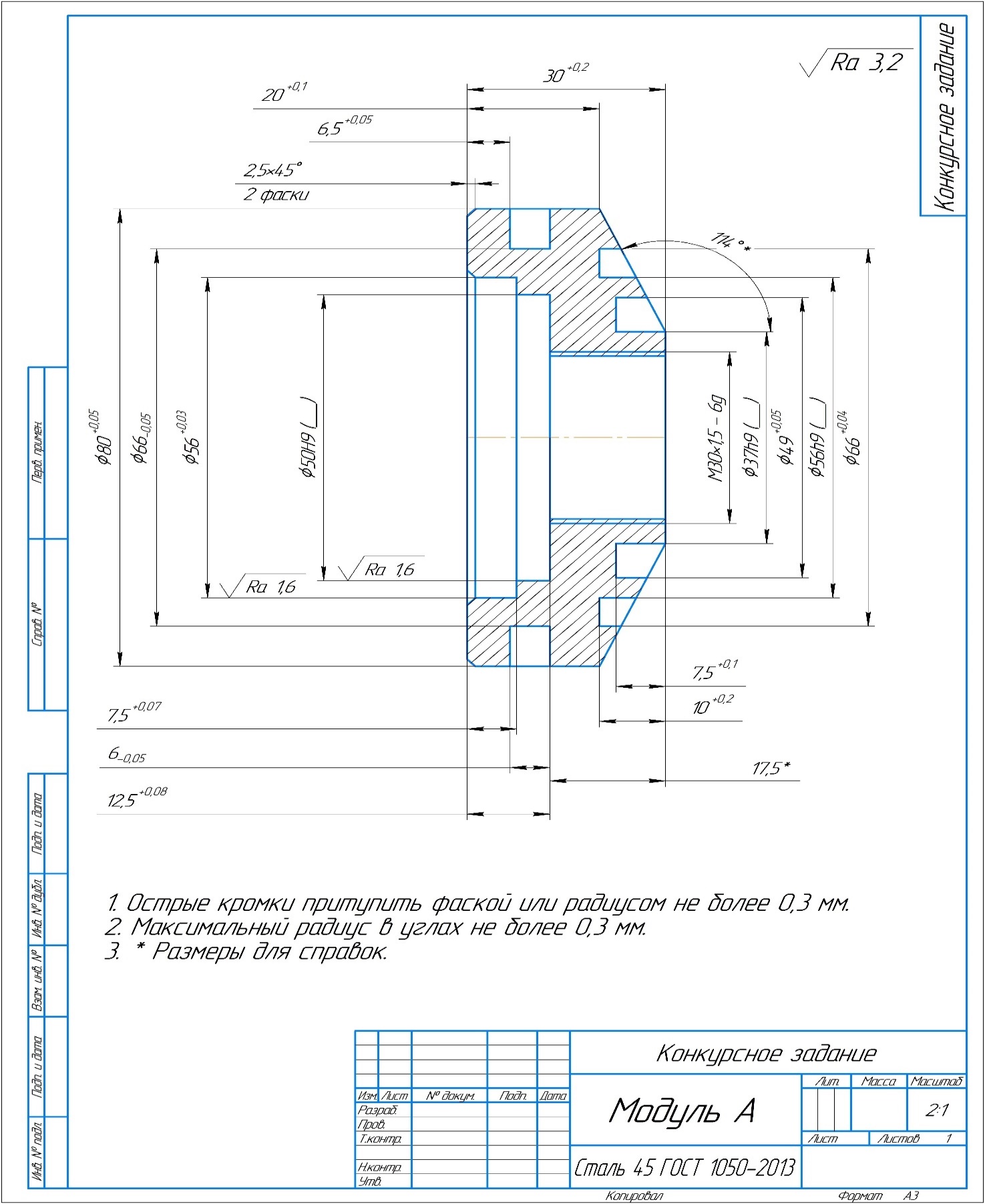 Приложение 2.Чертеж Модуля Б.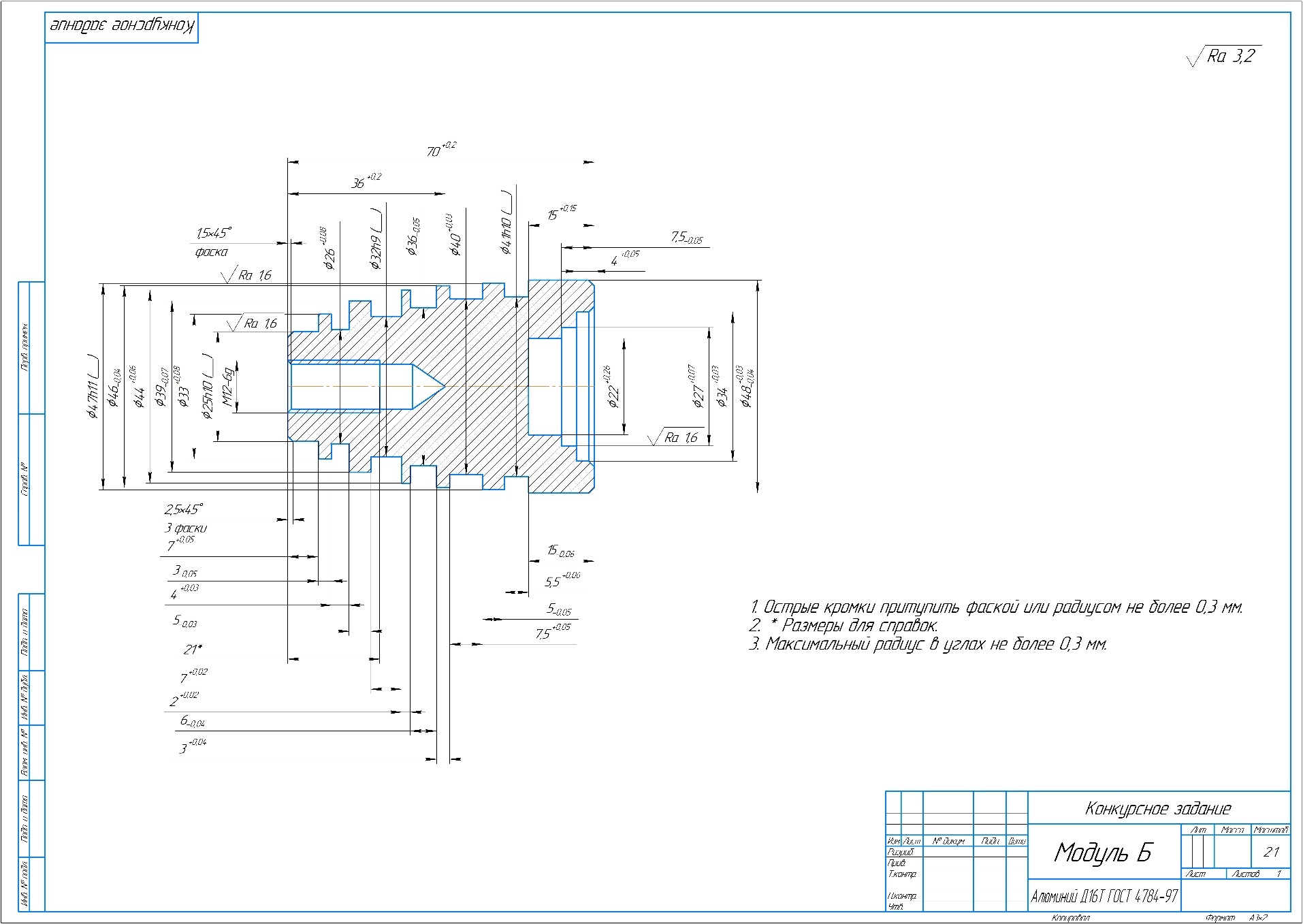 Приложение 3.Чертеж Модуля В.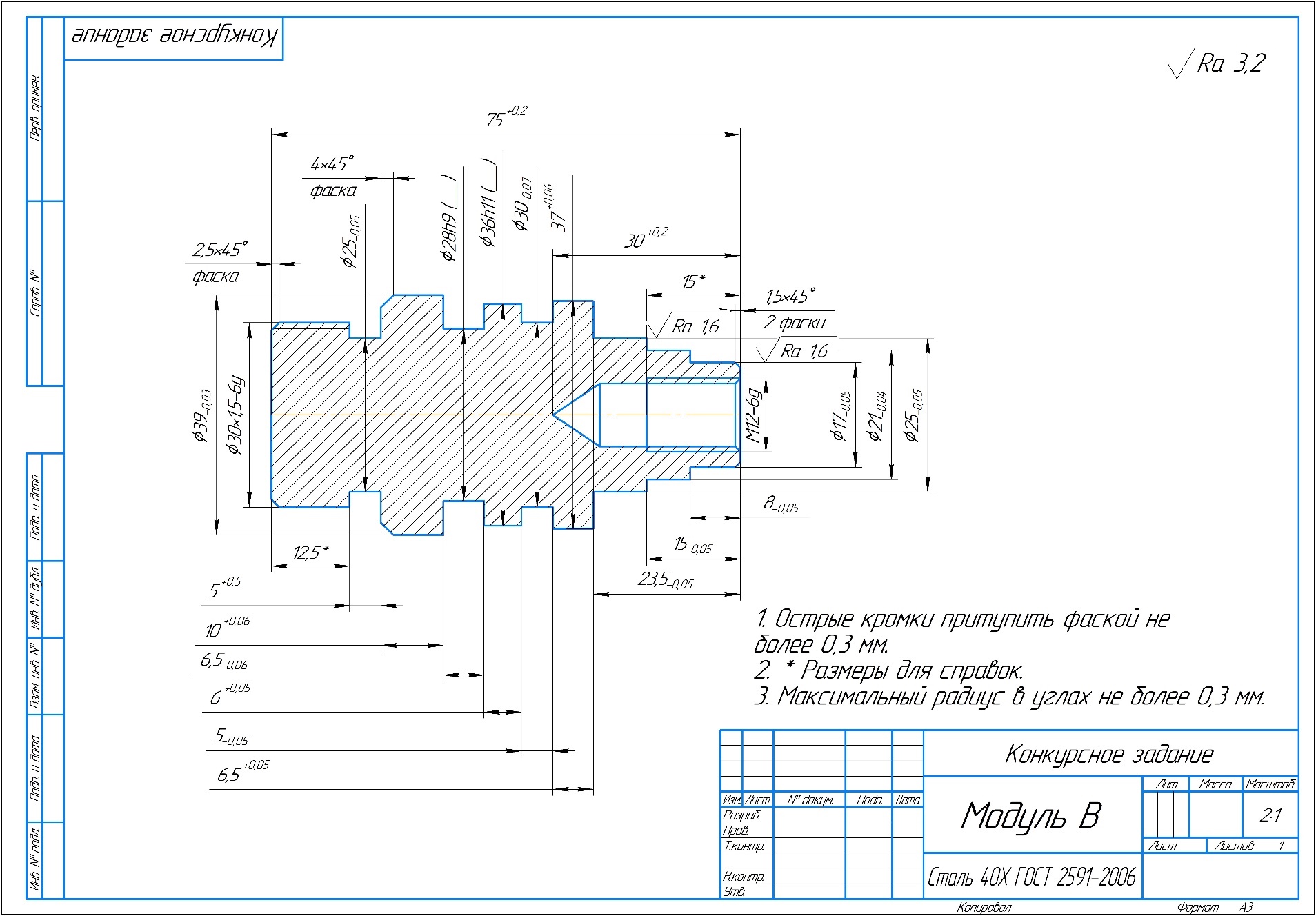 Приложение 4.Чертеж Модуля Г.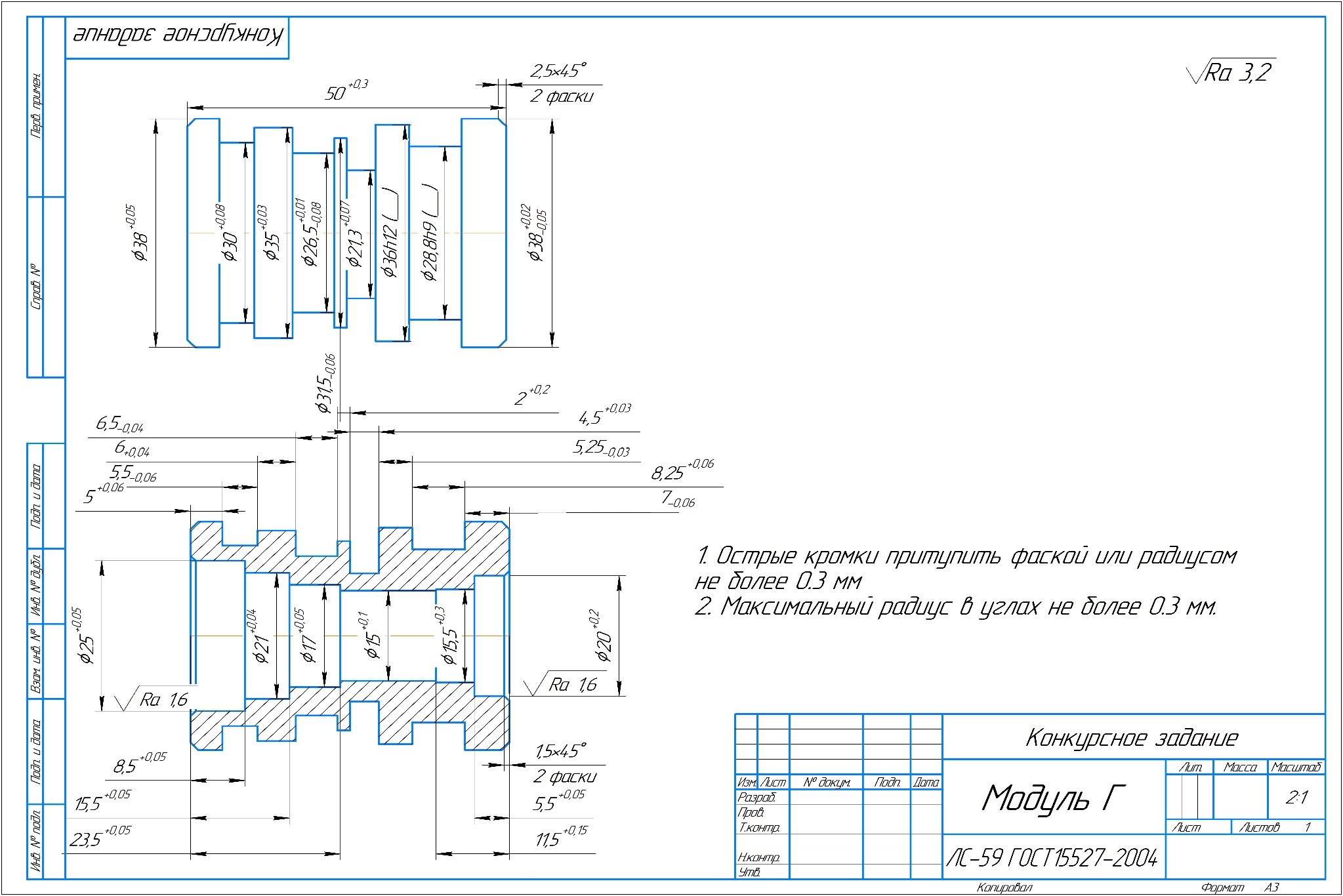 Приложение 5.Чертеж Модуля Д.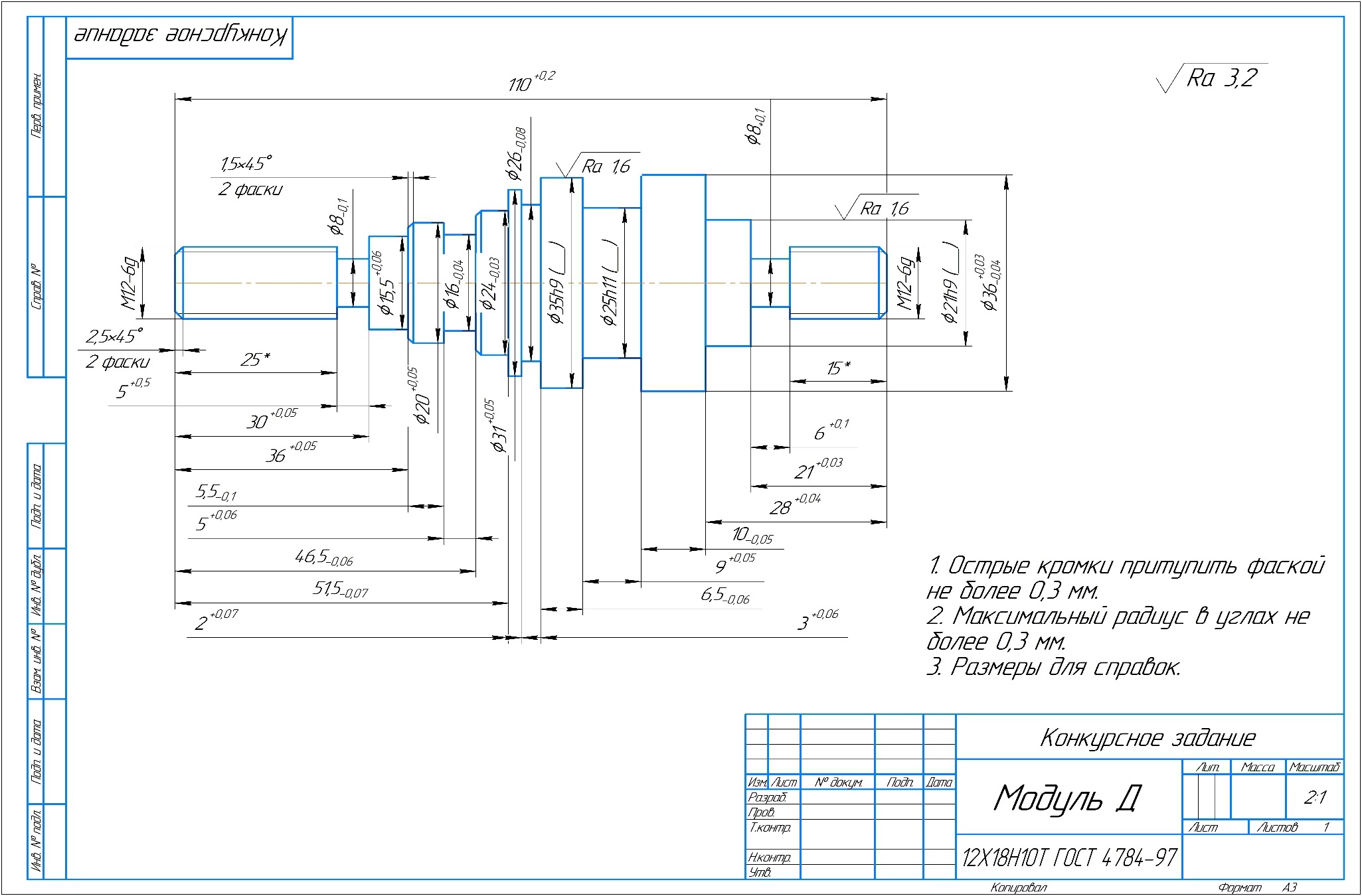 Приложение 6.Чертеж Модуля Е.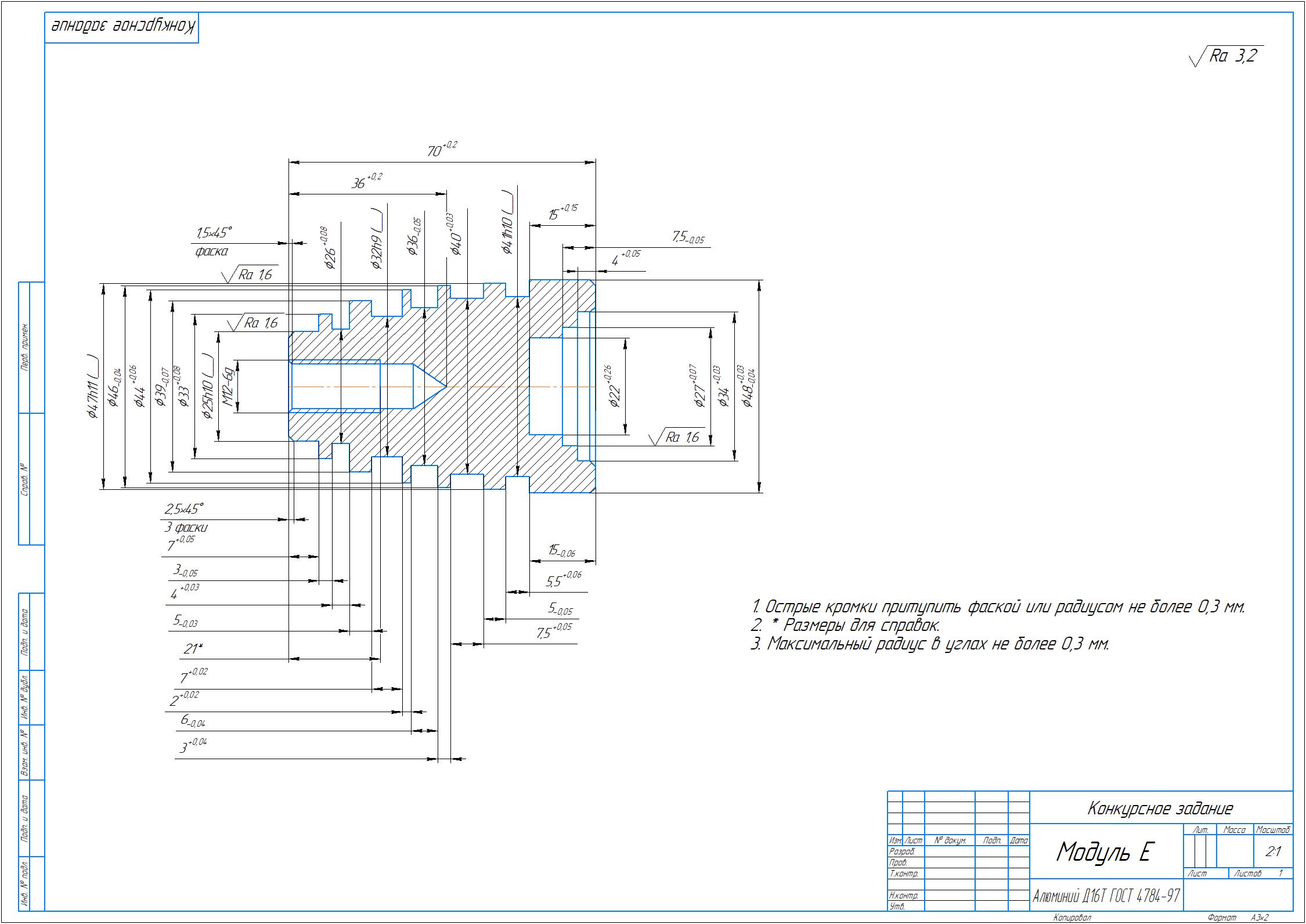 Приложение 7.Карта контроля.Приложение 8.Таблица допусков.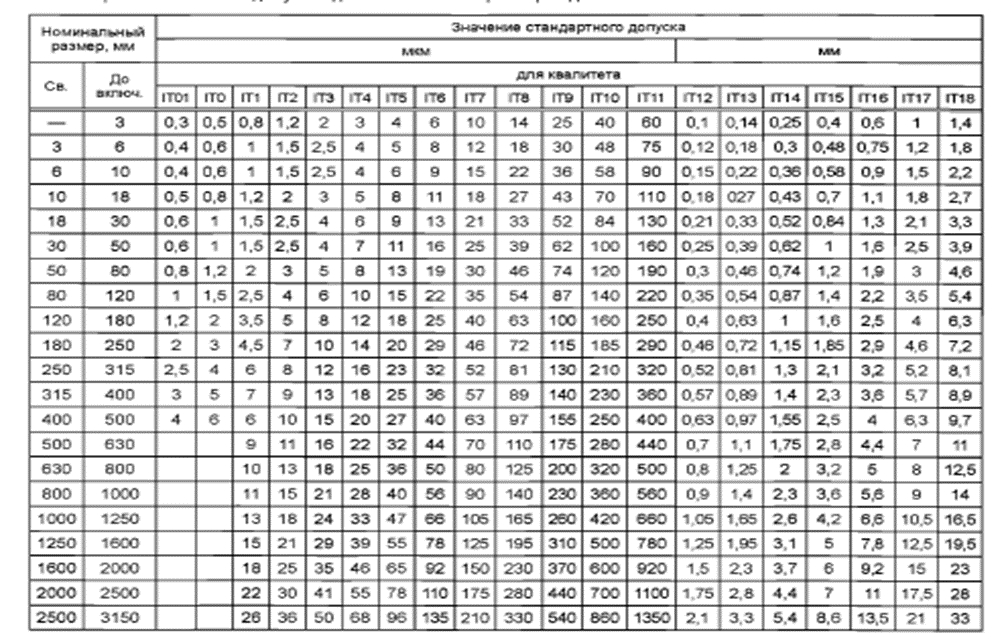 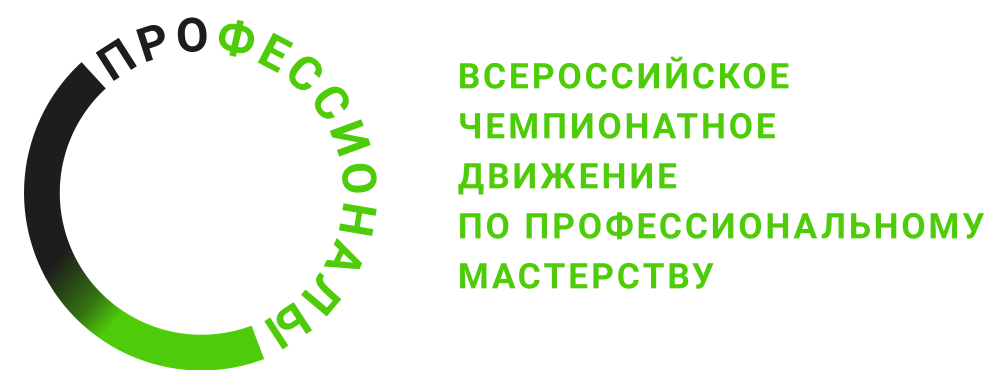 № п/пРазделВажность в %1Специалист должен знать: •  виды и правила применения средств индивидуальной и коллективной защиты при выполнении работ на универсальных токарных и точильно-шлифовальных станках;  •  опасные и вредные факторы, требования охраны труда, пожарной, промышленной, экологической и электробезопасности;  • требования к планировке и оснащению рабочего места при выполнении токарных работ;  • область действия и пределы используемых рабочих площадок и рабочего пространства;61Специалист должен уметь: • применять средства индивидуальной и коллективной защиты при выполнении работ на универсальных токарных станках;  • применять технику безопасности, нормы охраны здоровья и лучшую практику;  • организовать рабочее пространство для обеспечения оптимальной производительности;  •  проверять состояние и функциональные возможности рабочего пространства, оборудования, инструментов и материалов;  • приводить рабочее пространство в его первоначальное состояние. 2Специалист должен знать:  •  правила чтения технической документации (рабочих чертежей, технологических карт, эскизов) в объеме, необходимом для выполнения работы;  • обозначение на рабочих чертежах допусков размеров, форм и взаимного расположения поверхностей, шероховатости поверхностей, технических требований;  • виды и содержание технологической документации, используемой в организации;42Специалист должен уметь:  • читать и применять техническую документацию на простые и сложные детали.43Специалист должен знать:  • правила и приемы установки заготовок без выверки и с выверкой по детали;• способы и приемы точения наружных и внутренних поверхностей заготовок простых и сложных деталей;  • способы и приемы обработки конусных поверхностей;  •  способы и приемы токарной обработки поверхностей заготовок простых и средней сложности деталей с точностью размеров по 8 - 14 квалитетам на специализированных станках, налаженных для обработки определенных деталей или отдельных операций;  •  способы и приемы точения наружных и внутренних резьб на заготовках простых и сложных деталей на универсальных токарных станках;  • правила и приемы установки заготовок с выверкой в двух плоскостях.563Специалист должен уметь:  • выполнять токарную обработку поверхностей (включая конические) заготовок простых и сложных деталей с точностью размеров по 8 - 14 квалитетам на универсальных токарных станках в соответствии с технологической картой и рабочим чертежом;  • выполнять нарезание резьбы метчиками и плашками на универсальных токарных станках в соответствии с технологической картой и рабочим чертежом;  • выполнять токарную обработку поверхностей заготовок сложных деталей с точностью размеров по 7 - 10 квалитетам на специализированных станках, налаженных для обработки определенных деталей и операций, в соответствии с технической документацией;  • выполнять нарезание наружной и внутренней однозаходной треугольной, прямоугольной и трапецеидальной резьбы резцами и вихревыми головками в соответствии с технологической картой и рабочим чертежом; • устанавливать заготовки без выверки и с грубой выверкой;  • устанавливать заготовки с выверкой в двух плоскостях.564Специалист должен знать:  • конструкция, назначение, геометрические параметры и правила эксплуатации режущих инструментов, применяемых на токарных станках; • приемы и правила установки режущих инструментов; • способы, правила и приемы заточки простых резцов и сверл; • способы и приемы контроля геометрических параметров резцов и сверл • основы метрологии в объеме, необходимом для выполнения работы;  • виды и области применения контрольно-измерительных приборов;  • способы определения точности размеров, формы и взаимного расположения поверхностей деталей;  • устройство, назначение, правила применения контрольно-измерительных инструментов, обеспечивающих погрешность измерения не ниже 0,01 мм;  • виды и области применения калибров;  • устройство калибров и правила их использования; • приемы работы с калибрами;  •  виды и области применения контрольно-измерительных инструментов для измерения резьб;  • приемы работы с контрольно-измерительными инструментами для измерения наружных и внутренних однозаходных треугольных, прямоугольных и трапецеидальных резьб;  • способы определения шероховатости поверхностей;  • устройство, назначение, правила применения приборов и приспособлений для контроля шероховатости поверхностей;  • приемы и правила определения шероховатости обработанной поверхности;  •  виды, устройство и области применения контрольно-измерительных приборов для контроля геометрических параметров резцов и сверл;  • способы и приемы контроля геометрических параметров резцов и сверл254Специалист должен уметь:  • выбирать, подготавливать к работе, устанавливать на станок и использовать токарные режущие инструменты; • определять степень износа режущих инструментов;  • затачивать резцы и сверла в соответствии с обрабатываемым материалом;• контролировать геометрические параметры резцов и сверл • определять визуально дефекты обработанных поверхностей;  • выбирать необходимые контрольно-измерительные инструменты для измерения простых деталей с точностью размеров по 8 - 14 квалитетам;  •  выполнять измерения деталей контрольно-измерительными инструментами, обеспечивающими погрешность измерения не ниже 0,01 мм, в соответствии с технологической документацией;  • выбирать вид калибра;  • выполнять контроль при помощи калибров;  •  выбирать необходимые контрольно-измерительные инструменты для измерения наружных и внутренних однозаходных треугольных, прямоугольных и трапецеидальных резьб;  • выполнять контроль наружных и внутренних однозаходных треугольных, прямоугольных и трапецеидальных резьб; • выбирать способ определения шероховатости обработанной поверхности;  • определять шероховатость обработанных поверхностей.255Специалист должен знать: •  основные свойства и маркировка обрабатываемых и инструментальных материалов; •  назначение, свойства и способы применения при токарной обработке смазочно-охлаждающих жидкостей.95Специалист должен уметь: •  применять смазочно-охлаждающую жидкость.9Критерий/МодульКритерий/МодульКритерий/МодульКритерий/МодульКритерий/МодульКритерий/МодульКритерий/МодульКритерий/МодульИтого баллов за раздел ТРЕБОВАНИЙ КОМПЕТЕНЦИИРазделы ТРЕБОВАНИЙ КОМПЕТЕНЦИИАБВГДЕРазделы ТРЕБОВАНИЙ КОМПЕТЕНЦИИ11,01,01,01,01,01,06Разделы ТРЕБОВАНИЙ КОМПЕТЕНЦИИ20,60,80,40,40,60,83,6Разделы ТРЕБОВАНИЙ КОМПЕТЕНЦИИ38,413,710,611,68,43,255,9Разделы ТРЕБОВАНИЙ КОМПЕТЕНЦИИ43,54,03,53,53,57,525,5Разделы ТРЕБОВАНИЙ КОМПЕТЕНЦИИ51,51,51,51,51,51,59Итого баллов за критерий/модульИтого баллов за критерий/модуль15,021,017,018,015,014,0100КритерийКритерийМетодика проверки навыков в критерииАРабота с чертежом, изготовление и контроль детали из материала Сталь 45Экспертная группа оценивает:  -  организацию рабочего места, то, как конкурсант организовал свое рабочее пространство,  -  внешний вид детали, имеются ли повреждения поверхности детали,  -  производит измерение детали, насколько точно конкурсант выполнил задание согласно чертежу.  - оценивает наличие элементов и чистоту поверхность (шероховатость), сделал ли конкурсант тот или иной элемент и выполнил ли условия согласно чертежу. БРабота с чертежом, изготовление и контроль детали из материала Алюминий Д16ТЭкспертная группа оценивает:  -  организацию рабочего места, то, как конкурсант организовал свое рабочее пространство,  -  внешний вид детали, имеются ли повреждения поверхности детали,  -  производит измерение детали, насколько точно конкурсант выполнил задание согласно чертежу.  - оценивает наличие элементов и чистоту поверхность (шероховатость), сделал ли конкурсант тот или иной элемент и выполнил ли условия согласно чертежу.ВРабота с чертежом, изготовление и контроль детали из материала Сталь 40ХЭкспертная группа оценивает:  -  организацию рабочего места, то, как конкурсант организовал свое рабочее пространство,  -  внешний вид детали, имеются ли повреждения поверхности детали,  -  производит измерение детали, насколько точно конкурсант выполнил задание согласно чертежу.  - оценивает наличие элементов и чистоту поверхность (шероховатость), сделал ли конкурсант тот или иной элемент и выполнил ли условия согласно чертежу.ГРабота с чертежом, изготовление и контроль детали из материала Латунь ЛС59Экспертная группа оценивает:  -  организацию рабочего места, то, как конкурсант организовал свое рабочее пространство,  -  внешний вид детали, имеются ли повреждения поверхности детали,  -  производит измерение детали, насколько точно конкурсант выполнил задание согласно чертежу.  - оценивает наличие элементов и чистоту поверхность (шероховатость), сделал ли конкурсант тот или иной элемент и выполнил ли условия согласно чертежу.ДРабота с чертежом, изготовление и контроль детали из материала нержавеющая сталь 12Х18Н10ТЭкспертная группа оценивает:  -  организацию рабочего места, то, как конкурсант организовал свое рабочее пространство,  -  внешний вид детали, имеются ли повреждения поверхности детали,  -  производит измерение детали, насколько точно конкурсант выполнил задание согласно чертежу.  - оценивает наличие элементов и чистоту поверхность (шероховатость), сделал ли конкурсант тот или иной элемент и выполнил ли условия согласно чертежу.Работа с чертежом, доработка и контроль изготовленной детали согласно изменениям в чертеже.Экспертная группа оценивает:  -  оценивает умение конкурсанта работать с мерительным инструментом. -  организацию рабочего места, то, как конкурсант организовал свое рабочее пространство,  -  внешний вид детали, имеются ли повреждения поверхности детали,  -  производит измерение детали, насколько точно конкурсант выполнил задание согласно чертежу.  - оценивает наличие элементов и чистоту поверхность (шероховатость), сделал ли конкурсант тот или иной элемент и выполнил ли условия согласно чертежу.Обобщенная трудовая функцияТрудовая функцияНормативный документ/ЗУНМодульКонстанта/вариативИЛКО1234567№ п/пИзмерить и занести размерФактически измеренный размер1Измерить и занести размер   12Измерить и занести размер   23Измерить и занести размер   34Измерить и занести размер   45Измерить и занести размер   5